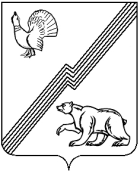 Администрация города ЮгорскаМуниципальное  бюджетное учреждение«Централизованная библиотечная система г. Югорска»(МБУ «ЦБС г. Югорска»)Железнодорожная ул., д.33, г. Югорск, 628260Ханты-Мансийский автономный округ – Югра, Тюменская область,Тел./факс (34675) 7-04-70Email: yugbook@ mail.ruОКПО 45795356, ОГРН 1028601845018ИНН\КПП 8622006796/ 86220100104  июля 2011г. исх. № 239                                                 Запрос котировокУважаемые господа!Номер извещения на официальном сайте:______________________________ Муниципальное бюджетное учреждение «Централизованная библиотечная система г. Югорска»   приглашает принять участие в размещении муниципального заказа   способом запроса котировок на поставку товара   для муниципальных нужд города Югорска. Предмет муниципального контракта: поставка  жалюзи для  оформления окон  230 000 ( Двести  тридцать тысяч) рублей В цену товара должны быть включены расходы на страхование, уплату таможенных пошлин, налогов, сборов и других обязательных платежей, включая НДС,  перевозку, монтаж,  гарантийное обслуживание, включающее в себя стирку, чистку    жалюзи через 1 год после монтажа, а также гарантию на товары и монтажные услуги дополнительного крепления в течении года с момента установки.   Источник финансирования: бюджет города Югорска на 2011 год.Гарантийный срок на  товар должен составлять  -   1 (один ) год  с момента установки.Место доставки    поставляемого товара:      МБУ « Централизованная библиотечная система г. Югорска», 628260, Ханты-Мансийский автономный округ-Югра, Тюменская область, г.Югорск,  ул.  Железнодорожная, д.33.Срок и условия оплаты поставок товаров: в течение 10  рабочих дней  с момента подписания накладной в полном объеме.Сроки поставки    товара:  с 10.08. 2011г. по 24.08. 2011г. В случае Вашего согласия принять участие в поставке товара, прошу направить котировочную заявку   (Форма 1)  по адресу: 628260, Администрация города Югорска, управление экономической политики, ул.40 лет Победы,11, каб.310, г.Югорск, Ханты-Мансийский автономный округ-Югра, Тюменская область. Е-mail: omz@ugorsk.ru.     Срок подачи котировочных заявок: прием котировочных заявок осуществляется в рабочие дни с 9.00 часов по местному времени «_13__» июля 2011г. до 13.00 часов по местному времени «_25_» июля 2011г. Требование к участнику размещения заказа: отсутствие в реестре недобросовестных поставщиков сведений об участнике размещения заказа.Проведение переговоров между заказчиком и участником размещения заказа в отношении поданной им котировочной заявки не допускается.Котировочная заявка, поданная в письменной форме, должна быть подписана руководителем и скреплена соответствующей печатью в случае ее наличия. Подчистки и исправления не допускаются, за исключением исправлений, парафированных лицами, подписавшими котировочную заявку. Факсимильная копия котировочной заявки к рассмотрению не принимается. Котировочная заявка, поданная в форме электронного документа, должна быть с электронно-цифровой подписью, удостоверенной удостоверяющим центром, внесенным в единый государственный реестр в соответствии со ст. 10 Федерального закона «Об электронной цифровой подписи» от 10.01.2002 № 1-ФЗ.  Котировочные заявки, поданные после дня окончания срока подачи котировочных заявок, не рассматриваются и в день их поступления возвращаются участникам размещения заказа, подавшим такие заявки.Котировочные заявки  не рассматриваются и отклоняются, если они не соответствуют требованиям, установленным в настоящем  запросе котировок, или предложенная в котировочных заявках цена товаров, работ, услуг превышает максимальную цену, указанную в настоящем запросе котировок.   Срок подписания победителем муниципального контракта:Победитель в проведении запроса котировок должен предоставить заказчику подписанные со своей стороны два экземпляра муниципального контракта в срок не позднее семи календарных дней со дня подписания протокола рассмотрения и оценки котировочных заявок.Муниципальный контракт с победителем в проведении запроса котировок будет подписан не ранее семи дней со дня размещения на официальном сайте протокола рассмотрения и оценки котировочных заявок и не позднее, чем через 20 дней со дня подписания указанного протокола.Уведомляю Вас, что направленные заказчиком запрос котировок и представление участником котировочной заявки не накладывает на стороны никаких обязательств.Контактное лицо заказчика:  Волкова Татьяна Сергеевна, зам. директора по административно-хозяйственной части, тел.8(34675)  7-04-70 Директор МБУ «ЦБС г. Югорска»                                                      Т.В. Хвощевская                                                                                                                                                 Форма 1В единую комиссиюпо размещению заказов КОТИРОВОЧНАЯ ЗАЯВКАДата ________Уважаемые господа!Изучив  запрос котировок от  «____»_________201__года №___, номер извещения на официальном сайте:_________________________, получение которого настоящим удостоверяется, мы, _____________________________________________________________________________ (указывается сведения об участнике размещения заказа: наименование (для юридического лица), фамилия, имя, отчество (для физического лица, в том числе индивидуального предпринимателя)предлагаем   осуществить  поставку товаров в полном соответствии с условиями запроса котировок.О себе сообщаем:- место нахождения (для юридического лица):____________________________________- место жительства (для физического лица, в том числе индивидуального предпринимателя):_______________________________________ - идентификационный номер налогоплательщика (ИНН) ________________________- КПП (для юридического лица)_______________________- банковские реквизиты:___________________________-  номер контактного телефона: __________________.Мы предлагаем осуществить  поставку    жалюзи для  оформления окон  в   следующем объеме и  на следующих условиях:   В цену товаров должны быть включены расходы на  страхование, уплату таможенных пошлин, налогов, сборов и других обязательных платежей, включая НДС,  перевозку, монтаж,  гарантийное обслуживание, включающее в себя стирку, чистку    жалюзи через 1 год после монтажа, а также гарантию на товары и монтажные услуги дополнительного крепления в течении года с момента установки.    (в случае если участник размещения заказа не является плательщиком НДС, то необходимо указать « без НДС»).  Мы согласны исполнить условия контракта, указанные в извещении о проведении запроса котировок.  Дополнительно мы принимаем на себя следующие обязательства: _______________ __________________________       ______________             __________________________   Должность                                  подпись                       Фамилия, Имя, Отчество                                                        М.П.Подписывает руководитель участника – юридического лица (индивидуальный предприниматель, иное физическое лицо, представитель участника, действующий на основании доверенности).   Указывается должность, фамилия, имя, отчество; подпись заверяется печатью в случае ее наличия. ПРОЕКТМУНИЦИПАЛЬНОГО КОНТРАКТА г.  Югорск.                                                                                                      "___"__________ 20__г.Муниципальное бюджетное учреждение « Централизованная библиотечная система г. Югорска», именуемое в дальнейшем «Покупатель» в лице  директора  Хвощевской Татьяны Витальевны  , действующего на основании устава, с одной стороны и _______________, именуемое в дальнейшем «Поставщик», в лице ___________________, действующего на основании _______________, с другой стороны, вместе по тексту настоящего Контракта именуемые Стороны, заключили настоящий контракт о нижеследующем:1.Предмет и общие условия контракта1.1 Данный контракт заключается по результатам рассмотрения и оценки котировочных заявок (Протокол от “____”________ 20__ №____).1.2 Поставщик обязуется поставить   жалюзи Покупателю, (далее Товар) на условиях Контракта, согласно протоколу Единой комиссии по размещению заказов, а Покупатель обязуется принять и оплатить Товар.  В цену товаров должны быть включены расходы на страхование, уплату таможенных пошлин, налогов, сборов и других обязательных платежей, включая НДС,  перевозку, монтаж,  гарантийное обслуживание, включающее в себя стирку, чистку  жалюзи через 1 год после монтажа, а также гарантию на товары и монтажные услуги дополнительного крепления в течении года с момента установки.   1.3 Наименование, характеристики, количество, ассортимент, а также цена поставляемого Товара указаны в спецификации заявки, являющимся неотъемлемой частью настоящего контракта.1.4 Общая стоимость поставляемого Товара составляет _____(____) рублей __ копеек.  1.5 Товар Поставщик обязуется передать в собственность Покупателя установленного количества, качества,   не заложенный, не являющийся предметом исков третьих лиц, а Покупатель обязуется принять данный Товар и оплатить его в порядке и сроки, установленные сторонами настоящего контракта.1.6.  Гарантийный срок на  товар должен составлять  1 (один) года  с момента установки.2. Риск случайной гибели товара2.1. Риск случайной гибели или случайной порчи, утраты или повреждения Товара, являющегося предметом настоящего договора, несет Поставщик или Покупатель в зависимости от того, кто из них обладал правом собственности на Товар в момент случайной гибели или случайного повреждения.3. Порядок поставки товаров3.1. Поставщик осуществляет поставку   Товара по следующему адресу: 628260 Тюменская область, Ханты-Мансийский автономный округ-Югра, г. Югорск, ул.  Железнодорожная, д. 33.3.2. Поставка  и монтаж по данному контракту осуществляется в течение -   с 10 августа 2011г. по  24 августа 2011г3.3. Покупатель обязуется предпринять все надлежащие меры, обеспечивающие принятие Товара.3.4. Покупатель вправе изменить место доставки Товара в черте города Югорска, ХМАО-  Югра, письменно уведомив об этом Поставщика не позднее чем 05 августа 2011 года.3.5. В случае отказа Покупателя от поставленного Поставщиком Товара, Покупатель обязуется  обеспечить сохранность (ответственное хранение) его по правилам ст. 514 ГК РФ и незамедлительно уведомить об этом Поставщика.Поставщик:      ____________________                                                       Покупатель:                                                                                              Директор  МБУ «  ЦБС г. Югорска»                                                                                                                                                                     ______Т.В. Хвощевская4. Транспортные условия 4.1. Доставка по настоящему договору осуществляется транспортом Поставщика. Вид транспорта учитывает географическое положение, транспортную развязку, специфику хранения для данного вида Товара.5. Цена и порядок расчетов5.1. Цена на Товар по Контракту зафиксирована в протоколе единой комиссии по размещению заказа и не может изменяться на протяжении действия контракта.5.2. Оплата производится безналичным перечисление на счет Поставщика в полном объеме в течение 10  рабочих дней после подписания накладной. 5.3. Покупатель считается исполнившим свои обязательства, по оплате Товара с момента поступления денежных средств на счет Поставщика.5.4. Поставщик считается исполнившим свои обязательства по поставке с момента подписания накладной. 6. Ответственность сторон6.1. Сторона, не исполнившая или ненадлежащим образом исполнившая свои обязательства по контракту при выполнении его условий, несет ответственность, если не докажет, что надлежащее исполнение обязательств оказалось невозможным вследствие непреодолимой силы (форс-мажор), т.е. чрезвычайных и непредотвратимых обстоятельств, при конкретных условиях конкретного периода времени. Положения настоящей статьи контракта его сторонами применяется независимо от того, в чьей собственности в тот момент находился Товар. 6.1.1. В случае просрочки исполнения поставщиком обязательства, предусмотренного муниципальным контрактом, заказчик вправе потребовать уплату неустойки (штрафа). Неустойка (штраф)начисляется за каждый день просрочки исполнения обязательства, предусмотренного муниципальным контрактом, начиная со дня, следующего после дня истечения установленного муниципальным контрактом срока исполнения обязательства. Размер такой неустойки (штрафа) устанавливается муниципальным контрактом в размере одной трехсотой действующей на день уплаты неустойки (штрафа) ставки рефинансирования Центрального банка Российской Федерации. Поставщик освобождается от уплаты неустойки (штрафа), если докажет, что просрочка исполнения указанного обязательства произошла вследствие непреодолимой силы или по вине заказчика.6.1.2. В случае просрочки исполнения заказчиком обязательства, предусмотренного муниципальным контрактом, другая сторона вправе потребовать уплату неустойки (штрафа). Неустойка (штраф) начисляется за каждый день просрочки исполнения обязательства, предусмотренного муниципальным контрактом, начиная со дня, следующего после дня истечения установленного муниципальным контрактом срока исполнения обязательства. Размер такой неустойки (штрафа) устанавливается в размере одной трехсотой действующей на день уплаты неустойки (штрафа) ставки рефинансирования Центрального банка Российской Федерации. Покупатель освобождается от уплаты неустойки (штрафа), если докажет, что просрочка исполнения указанного обязательства произошла вследствие непреодолимой силы или по вине другой стороны.6.1.3. Под обстоятельствами непреодолимой силы понимаются: землетрясения, наводнения, пожары, тайфуны и др. стихийные бедствия, военные действия, массовые заболевания, действия органов государственной власти  и управления и другие обстоятельства, которые стороны не могли предвидеть при заключении настоящего контракта. Поставщик:                                                                                                             Покупатель:___________________________                                          Директор  МБУ «ЦБС г. Югорска»                                                                                                                                                                     ______Т.В. Хвощевская6.1.4. При наступлении обстоятельств непреодолимой силы Сторона, для которой сложились  указанные обстоятельства, должна без промедления, в разумный срок, но в сроках выполнения обязательств по контракту, известить о них другую Сторону в письменной формелюбыми способами (телефон, телеграф и др.), если только этому не будут препятствовать выше указанные обстоятельства. В извещении должны быть сообщены данные о характере обстоятельств, по возможности оценка их влияния на  вероятность исполнения обязательств по настоящему контракту и сроки исполнения.6.1.5. Официальным подтверждением наступления обстоятельств непреодолимой силы является сертификат торгово-промышленной палаты или другого компетентного органа, копия которого должна быть представлена Стороной, для которой наступили указанные обстоятельств другой стороне в  максимально короткие сроки. 6.1.6. В случае наступления обстоятельств непреодолимой силы срок исполнения обязательств Сторон по настоящему контракту автоматически отодвигается  соразмерно времени действия обстоятельств непреодолимой силы.6.1.7. О прекращении обстоятельств непреодолимой силы и их последствий Сторона, для которой они прекратились ранее, должна  без промедления известить другую Сторону с указанием сроков возобновления  исполнения взятых на себя обязательств по настоящему контракту.6.1.8. Если обстоятельства непреодолимой силы и их последствия продолжат действовать свыше шести месяцев или срок их действия будет невозможно определить, Стороны в разумный срок  обязуются провести переговоры с целью выявления взаимоприемлемых способов исполнения настоящего контракта и достижения соответствующей договоренности.6.2. В случае поставки товара ненадлежащего качества наступают последствия, предусмотренные гражданским кодексом и законом о защите прав потребителей. 6.3. Устранение дефектов товара, выявленных при получении товара гарантийного, производится за счет Поставщика.7. Порядок разрешения споров7.1. Споры, которые могут возникнуть при исполнении условий настоящего договора, стороны будут стремиться разрешать дружеским путем в порядке досудебного разбирательства, путем переговоров, обмена письмами, уточнением условий договора, составлением необходимых протоколов, дополнений и изменений, обмена телеграммами, факсами и др. Каждая из сторон вправе претендовать на наличие у нее в письменном виде результатов разрешения возникших вопросов.7.2. При не достижении взаимоприемлемого решения стороны вправе передать спорный вопрос на разрешение в судебном порядке в соответствии с законодательством Российской Федерации.8. Действие Контракта во времени8.1. Настоящий контракт, вступает в силу со дня подписания его Сторонами, и становится обязательным для сторон, заключивших его. Условия настоящего Контракта применяются к отношениям сторон, возникшим только после заключения настоящего договора.8.2. Ни одна Сторона не вправе передавать свои права по настоящему контракту третьей стороне без письменного согласия другой Стороны. 8.3. Контракт составлен в 2-х экземплярах, по одному для каждой из Сторон, имеющих одинаковую юридическую силу.Поставщик:                                                                                  Покупатель:____________________________                                Директор МБУ «ЦБС г. Югорска»                                                                                        __________ Т.В. Хвощевская8.4. Все изменения, дополнения к настоящему контракту будут иметь силу, если они совершены в письменной форме и подписаны полномочными представителями.9. Дополнительные положения9.1. Подписанный контракт незамедлительно отправляется в адрес Покупателя факсимильной связью, оригинал высылается почтой. 9.2. Поставщик, не выславший в адрес Покупателя подписанный экземпляр контракта в указанный срок, признается уклоняющимся от заключения контракта, в соответствии с Федеральным законом от 21 июля . № 94-ФЗ «О размещении заказов на поставки товаров, выполнение работ, оказание услуг для государственных и муниципальных нужд». 9.3. Взаимоотношения Сторон, не урегулированные настоящим контрактом, регламентируются действующим законодательством. 9.4. Данный документ является полным текстом Контракта и после его заключения любые иные ранее имевшиеся договоренности, противоречащие условиям Контракта, теряют свою юридическую силу. 9.5. Риск случайной гибели или случайной порчи, утраты или повреждения товара, являющегося предметом настоящего контракта, несет Поставщик или Покупатель, в зависимости от того, кто из них обладал правом собственности на товар в момент случайной гибели или случайного повреждения его.10. Юридические адреса Сторон10.1. В случае изменения юридического адреса или обслуживающего банка, Стороны обязаны в течение 5 дней уведомить об этом друг друга, а так же обо всех других изменениях имеющих существенное значение для полного и своевременного исполнения обязательств по настоящему контракту. Приложение № 1 к муниципальному контракту от «__» _________ 2011г.СпецификацияДиректор МБУ «ЦБС г. Югорска»                                                      Т.В. Хвощевская№ п/пКод ОКДПНаименование товараТехнические характеристики товара.Ед.изм.Кол-во ед. товара1  3697494   Жалюзи   Материал – «Стандарт», цвет белый, размер 155х125мм, ширина ламели - 89мм, площадь 25,19 кв.м, управление правое, раскрытие центральное, высота от траверсы-100мм, место крепления –стена, кронштейн 70мм  шт132.  3697494   Жалюзи  Материал «Стандарт», цвет белый, размер 155х125мм, ширина ламели -89мм, площадь 6,97 кв.м, управление  левое, раскрытие центральное, высота от траверсы-100мм, место крепления –стена, кронштейн 70мм  шт23.  3697494   Жалюзи  Материал – «Джангл», цвет голубой, размер 205х215, ширина ламели 89 мм, площадь 17,63 кв.м, управление правое, раскрытие центральное, высота от траверсы 200мм, место крепление – стена, кронштейн 70ммшт44.  3697494   Жалюзи   Комбинация нескольких цветов с ламбрекеном: материал  - «Айсис», цвет светло-зеленый,  «Айсис», цвет темно-зеленый, материал «Джангл» цвет белый, серебро, размер не менее 350х293мм, ширина ламели 89мм,  площадь 10,26 кв.м, управление правое, раскрытие центральное, высота от траверсы 200мм, место крепления – стена,  кронштейн 70ммшт15.  3697494   Жалюзи  Комбинация нескольких цветов с ламбрекеном: материал  - «Айсис», цвет светло-зеленый, «Айсис», цвет темно-зеленый, «Джангл», цвет белый, серебро, размер 250х293мм, ширина ламели 89мм,  площадь  14,65 кв.м, управление правое, раскрытие центральное, высота от траверсы 200мм, место крепления – стена, кронштейн 70ммшт46.  3697494   Жалюзи Материал – «Джангл», цвет, белый, размер 175х220мм, ширина ламели 89мм,  площадь 7,70 кв.м, управление правое, раскрытие центральное, высота от траверсы 200мм, место крепления – стена, кронштейн 70ммшт27.  3697494   ЖалюзиКомбинация нескольких цветов с ламбрекеном: материал – «Арабель», цвет малиновый, Венеция розовый, «Джангал», цвет белый, золото, размер 340х294мм, ширина ламели 89мм,  площадь 10,0 кв.м, управление правое, раскрытие центральное, высота от траверсы 200мм, место крепления – стена, кронштейн 70ммшт18.  3697494   ЖалюзиКомбинация нескольких цветов с ламбрекеном материал: «Арабель», цвет малиновый, «Венеция», цвет розовый, «Джангл», цвет белый, золото, размер 250х290мм, ширина ламели 89мм,  площадь 14,50 кв.м, управление правое, раскрытие центральное, высота от траверсы 200мм, место крепления – стена,  кронштейн 70мм шт4№Код ОКДПМеждународное непатентованное наименованиеТорговое наименованиеХарактеристика ед.измеренКол-воКол-во1.2.Цена контрактаЦена контрактаЦена контрактаЦена контрактаЦена контрактаЦена контрактаЦена контракта«Покупатель»«Поставщик»МБУ «Централизованная библиотечная система г. Югорска»ИНН 8622006796,  КПП 862201001628260,  РФ,  Тюменская область, Ханты-Мансийский  АО – Югра   г. Югорск, ул.  Железнодорожная , д 33телефон/ факс 7-04-70 .Расчетный  счет № 40204810100000000035Банк РКЦ Ханты-Мансийск г. Ханты-Мансийск  Кор.счет БИК 047162000_____________________________________ИНН 8622006796,  КПП 862201001628260,  РФ,  Тюменская область, Ханты-Мансийский  АО – Югра   г. Югорск, ул.  Железнодорожная , д 33телефон/ факс 7-04-70 .Расчетный  счет № 40204810100000000035Банк РКЦ Ханты-Мансийск г. Ханты-Мансийск  Кор.счет БИК 047162000_____________________________________ИНН 8622006796,  КПП 862201001628260,  РФ,  Тюменская область, Ханты-Мансийский  АО – Югра   г. Югорск, ул.  Железнодорожная , д 33телефон/ факс 7-04-70 .Расчетный  счет № 40204810100000000035Банк РКЦ Ханты-Мансийск г. Ханты-Мансийск  Кор.счет БИК 047162000_____________________________________ИНН 8622006796,  КПП 862201001628260,  РФ,  Тюменская область, Ханты-Мансийский  АО – Югра   г. Югорск, ул.  Железнодорожная , д 33телефон/ факс 7-04-70 .Расчетный  счет № 40204810100000000035Банк РКЦ Ханты-Мансийск г. Ханты-Мансийск  Кор.счет БИК 047162000____________________________________________________________________________________________________________________________________________________Покупатель:Поставщик:____________________________Т.В. ХвощевскаяДиректор МБУ «ЦБС г. Югорска»_____________________________________________________________________________________№ п/пКод ОКДПНаименование товараТехнические характеристики товара.Ед.изм.Кол-во ед. товараЦена руб.Сумма Руб.1  3697494   Жалюзи  шт132.  3697494   Жалюзи  шт23.  3697494   Жалюзишт44.  3697494   Жалюзишт15.  3697494   Жалюзишт46.  3697494   Жалюзишт27.  3697494   Жалюзишт18.  3697494   Жалюзи шт4